	О  формировании комиссии по соблюдению требований к служебному поведению федеральных государственных гражданских служащих Енисейского Управления Роскомнадзора и урегулированию конфликта интересовВ соответствии с Указом Президента Российской Федерации от 01 июля . № 821 «О комиссиях по соблюдению требований к служебному поведению федеральных государственных служащих  и урегулированию конфликта интересов» и приказом Роскомнадзора от 31 августа 2015 года № 104  «Об утверждении Порядка формирования и деятельности  комиссии территориального органа Федеральной службы по надзору в сфере связи информационных технологий и массовых коммуникаций  по соблюдению требований к служебному поведению федеральных государственных гражданских служащих и урегулированию конфликта интересов»,  п р и к а з ы в а ю: 1. Сформировать и утвердить Комиссию по соблюдению требований к служебному поведению федеральных государственных гражданских служащих Енисейского управления Роскомнадзора и урегулированию конфликта интересов в составе:•	Председатель комиссии: Берляков И.В. - заместитель руководителя Управления – начальник отдела;•	Заместитель председателя комиссии: Сафьянова Е.Г. - начальника отдела ОПРиК;•	Секретарь комиссии:  Юшкова А.В. – специалист-эксперт отдела ОПРиК;Члены комиссии:•         начальник отдела ФОиБУ – главный бухгалтер Жукова А.А.;•	главный специалист-эксперт отдела ЗПСПД Шевцов А.П.;•      Воронцова И.П. – кандидат экономических наук, доцент, заведующая кафедрой управления человеческими ресурсами Института экономики, государственного управления и финансов ФГАОУ ВО «Сибирский федеральный университет»;	•     Почекутова Е.Н.– кандидат экономических наук, доцент кафедры социально-экономического планирования Института экономики, государственного управления и финансов ФГАОУ ВО «Сибирский федеральный университет».2.  Признать утратившим силу приказ Енисейского управления Федеральной службы по надзору в сфере связи, информационных технологий и массовых коммуникаций от 11.02.2021 № 37 «О формировании комиссии по соблюдению требований к служебному поведению федеральных государственных гражданских служащих Енисейского Управления Роскомнадзора и урегулированию конфликта интересов».	3.  Контроль  исполнения настоящего  приказа оставляю за собой.Руководитель Управления                                                                 Н.А. Бурдюкова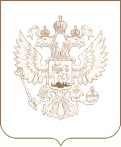 РОСКОМНАДЗОРЕНИСЕЙСКОЕ УПРАВЛЕНИЕ ФЕДЕРАЛЬНОЙ СЛУЖБЫ ПО НАДЗОРУ В СФЕРЕ СВЯЗИ, ИНФОРМАЦИОННЫХ ТЕХНОЛОГИЙ И МАССОВЫХ КОММУНИКАЦИЙПРИКАЗ    26.01.2022                                                                                                          № 24Красноярск